AL DIRIGENTE SCOLASTICO
I.T.E.T. ”CASSANDRO FERMI NERVI”                            BARLETTAProt.n. _________ del ___________    I_ sottoscritto/a_______________________   DOCENTE     ATA nato/ il_________ residente in ______________________ via______________________ titolare per l’anno scolastico ______ /_____ dei benefici previsti, dall’art. 3 comma 3 della legge 104/92 per il proprio familiare__________________ residente in ________________ via _________________con certificazione:  permanente  con scadenza il ________________________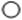 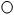 DICHIARAsotto la propria responsabilità, ai sensi delle disposizioni contenute nel D.P.R. N.°445 del 28/12/2000, come integrato dall’art. 15 della Legge 16 gennaio 2003 che la propria situazione è rimasta invariata e non è avvenuta alcuna variazione delle notizie o delle situazioni autocertificate per beneficiare della Legge 104/92, rispetto al precedente anno scolastico, in particolare:■ l’eventuale ricovero del soggetto in condizioni di handicap grave presso istituti specializzati;■ la revisione del giudizio di gravità della condizione di handicap da parte della Commissione ASL;■ la fruizione dei premessi per lo stesso soggetto in condizioni di handicap grave, da parte di altri familiari. _l_ sottoscritto/a________________________________________ consapevole delle conseguenze civili e penali previste per coloro che rendono attestazioni false, dichiara che le notizie fornite rispondono a verità e inoltre si impegna a comunicare tempestivamente ogni eventuale variazione delle notizie o delle situazioni autocertificate.I_ sottoscritta chiede altresì di poter usufruire, nell’anno scolastico _______/________  3 giorni al mese             ore giornaliere da concordareBarletta__________________ 			Firma___________________________	IL DIRIGENTE SCOLASTICO	Annalisa Ruggeri 	 DICHIARAZIONE PER RINNOVO ANNUALE RICHIESTA BENEFICI LEGGE 104/92